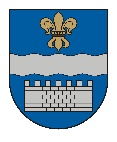 DAUGAVPILS DOMEK. Valdemāra iela 1, Daugavpils, LV-5401, tālr. 65404344, 65404365, fakss 65421941 e-pasts info@daugavpils.lv   www.daugavpils.lvL Ē M U M SDaugavpilī2022.gada 11.augustā					                                  Nr.534                                                                                                                         (prot. Nr.25,  5.§)Par grozījumu Daugavpils pilsētas domes 2019.gada 10.oktobra lēmumā Nr.609“Par galvojumu sabiedrībai ar ierobežotu atbildību “Daugavpils ūdens”” Pamatojoties uz likuma “Par pašvaldību budžetiem” 26.panta otro un trešo daļu, Ministru kabineta 2019.gada 10.decembra noteikumiem Nr.590 “Noteikumi par pašvaldību aizņēmumiem un galvojumiem”, ņemot vērā Ministru kabineta 2016.gada 21.jūnija noteikumu Nr.403 “Darbības programmas “Izaugsme un nodarbinātība” 5.3.1. specifiskā atbalsta mērķa “Attīstīt un uzlabot ūdensapgādes un kanalizācijas sistēmas pakalpojumu kvalitāti un nodrošināt pieslēgšanas iespējas” īstenošanas noteikumi” 38.2.punktu, 2018.gada 27.aprīlī starp SIA “Daugavpils ūdens” un Centrālo finanšu un līgumu aģentūru noslēgto līgumu par Eiropas Savienības fonda projekta „Ūdensapgādes un kanalizācijas sistēmas attīstība Judovkas rajonā, Daugavpilī” Nr.5.3.1.0/18/I/001 īstenošanu, ievērojot 2019.gada 12.decembrī starp SIA “Daugavpils ūdens” un Valsts kasi noslēgto Aizdevuma līgumu Nr.A1/1/19/462 un 2019.gada 12.decembrī starp Daugavpils pilsētas pašvaldību un Valsts kasi noslēgto Galvojuma līgumu Nr.G/19/463, Ministru kabineta 2021.gada 21.decembra noteikumu Nr.888 “Kārtība, kādā ministrijas un citas centrālās valsts iestādes iekļauj gadskārtējā valsts budžeta likumprojektā valsts aizdevumu pieprasījumus, un valsts aizdevumu izsniegšanas un apkalpošanas kārtība” 39.1. punktu, ievērojot to, ka starp SIA “Daugavpils ūdens” un būvuzņēmēju SIA “LAGRON” (turpmāk – Būvuzņēmējs) 2019.gada 16.decembrī noslēgtā būvniecības līguma “Būvdarbu veikšana Eiropas Savienības Kohēzijas fonda projekta “Ūdensapgādes un kanalizācijas sistēmas attīstība Judovkas rajonā, Daugavpilī” ietvaros (SAM 5.3.1.)”, Nr.DŪ-2019/3 (Nr.LDU 105/19) izpildes termiņš tika pagarināts, ka būvniecības darbi pabeigti 2022.gada jūlijā un trīs mēnešu laikā pēc būvdarbu pabeigšanas SIA “Daugavpils ūdens” jānodod būvobjektu ekspluatācijā, lai nodrošinātu Būvuzņēmēja faktiski izpildīto darbu apmaksu, veikt būvniecības līgumā noteiktās ieturējuma naudas, kas paredzēta pēc visu būvniecības līgumā noteikto būvobjektu nodošanas ekspluatācijā, izmaksāšanu, kā arī veiktu apmaksu par autoruzraudzības un inženiertehniskās uzraudzības pakalpojumiem, ņemot vērā Daugavpils domes Finanšu komitejas 2022.gada 4.augusta sēdes protokolu, atklāti balsojot: PAR – 12 (I.Aleksejevs,  A.Elksniņš, A.Gržibovskis, L.Jankovska, I.Jukšinska, V.Kononovs, N.Kožanova, M.Lavrenovs, J.Lāčplēsis, I.Prelatovs, I.Šķinčs, M.Truskovskis), PRET – nav, ATTURAS – nav, Daugavpils dome nolemj:Izdarīt Daugavpils pilsētas domes 2019.gada 10.oktobra lēmumā Nr.609 “Par galvojuma sabiedrībai ar ierobežotu atbildību “Daugavpils ūdens” šādus grozījumus:Izteikt lēmuma 1.punktu šādā redakcijā:“1. Atbalstīt projekta “Ūdensapgādes un kanalizācijas sistēmas attīstība Judovkas rajonā, Daugavpilī” īstenošanu un sniegt galvojumu sabiedrībai ar ierobežotu atbildību “Daugavpils ūdens” (reģistrācijas numurs 41503002432, juridiskā adrese: Ūdensvada ielā 3, Daugavpilī), kuras kapitāla daļas 100% apmērā pieder Daugavpils pilsētas pašvaldībai, aizņēmuma saņemšanai Valsts kasē ar noteikto procentu likmi vai citā kredītiestādē, kas piedāvā izdevīgākos aizdevuma nosacījumus, Kohēzijas fonda projekta “Ūdensapgādes un kanalizācijas sistēmas attīstība Judovkas rajonā, Daugavpilī” finansēšanai 3 128 158.00 EUR (trīs miljoni viens simts divdesmit astoņi tūkstoši viens simts piecdesmit astoņi eiro, 00 centi) apmērā, ar atmaksas termiņu līdz 20 gadiem un aizņēmuma izmaksas termiņu līdz 2022.gada 11.decembrim.”. Domes priekšsēdētājs                         (personiskaisparakts)                         A.Elksniņš